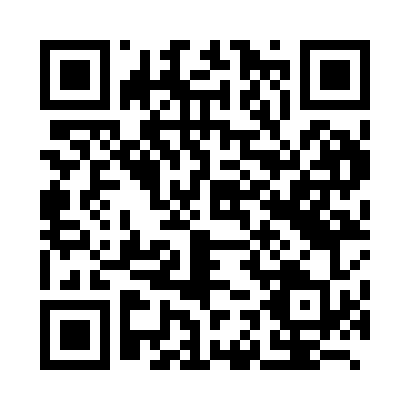 Prayer times for Bohicon, BeninWed 1 May 2024 - Fri 31 May 2024High Latitude Method: NonePrayer Calculation Method: Muslim World LeagueAsar Calculation Method: ShafiPrayer times provided by https://www.salahtimes.comDateDayFajrSunriseDhuhrAsrMaghribIsha1Wed5:256:3712:494:067:008:082Thu5:256:3712:494:067:008:083Fri5:246:3712:494:067:008:094Sat5:246:3712:484:077:008:095Sun5:246:3612:484:077:008:096Mon5:236:3612:484:077:018:097Tue5:236:3612:484:087:018:098Wed5:236:3612:484:087:018:109Thu5:226:3612:484:087:018:1010Fri5:226:3512:484:097:018:1011Sat5:226:3512:484:097:018:1012Sun5:216:3512:484:097:018:1113Mon5:216:3512:484:107:018:1114Tue5:216:3512:484:107:028:1115Wed5:216:3512:484:107:028:1116Thu5:206:3512:484:117:028:1217Fri5:206:3412:484:117:028:1218Sat5:206:3412:484:117:028:1219Sun5:206:3412:484:127:028:1220Mon5:206:3412:484:127:038:1321Tue5:196:3412:484:127:038:1322Wed5:196:3412:484:127:038:1323Thu5:196:3412:494:137:038:1424Fri5:196:3412:494:137:038:1425Sat5:196:3412:494:137:048:1426Sun5:196:3412:494:147:048:1527Mon5:196:3412:494:147:048:1528Tue5:196:3412:494:147:048:1529Wed5:196:3412:494:157:048:1630Thu5:196:3412:494:157:058:1631Fri5:186:3412:504:157:058:16